VILNIAUS RAJONO SAVIVALDYBĖS ADMINISTRACIJOSDIREKTORIUSĮSAKYMASDĖL UGDYMO PROCESO ORGANIZAVIMO VILNIAUS RAJONO SAVIVALDYBĖS ŠVIETIMO ĮSTAIGOSE KARANTINO METU2020 m. lapkričio 6 d. Nr. A27(1)- 2957VilniusVadovaudamasi Lietuvos Respublikos vietos savivaldos įstatymo 29 straipsnio 8 dalies 2 punktu, Lietuvos Respublikos žmonių užkrečiamųjų ligų profilaktikos ir kontrolės įstatymo 21 straipsnio 5 dalimi, Lietuvos Respublikos Vyriausybės 2020 m. lapkričio 4 d. nutarimo Nr. 1226 „Dėl karantino Lietuvos Respublikos teritorijoje paskelbimo“ 2.2.9 punktu:Į s a k a u nuo 2020 m. lapkričio 7 d. iki galios karantino režimas Vilniaus rajone:1.1. organizuoti ikimokyklinį, priešmokyklinį ir pradinį ugdymą įprastu (kontaktiniu) būdu;1.2. ugdymą mokyklose pagal pagrindinio ugdymo ir vidurinio ugdymo programas vykdyti savo nustatyta tvarka nuotoliniu būdu arba derinant nuotolinį su kasdieniu būdu, išskyrus bendrojo ugdymo mokyklose pagal pagrindinio ugdymo individualizuotą programą ugdomus specialiųjų klasių mokinius;1.3. neformalųjį vaikų švietimą, taip pat vaikų stovyklas, neformaliojo vaikų švietimo projektus, edukacines veiklas ir kitas ugdomojo pobūdžio veiklas, jeigu jos atitinka programoms keliamus reikalavimus, vykdyti nuotoliniu būdu arba stabdyti, išskyrus programas (gavus Švietimo skyriaus pritarimą), kurios:1.3.1. įgyvendinamos mokyklose, kuriose ugdymas vykdomas kasdieniu būdu arba derinant nuotolinį su kasdieniu būdu, vykdant tos mokyklos ugdymo planą, pailgintos dienos grupių ar visos dienos mokyklos veiklą; 1.3.2. organizuojamos atvirose erdvėse (lauke);1.3.3. vykdomos individualaus mokymo / ugdymo forma; 1.3.4. vykdomos mokytojo, dirbančio tik su viena, ne didesne kaip 5 mokinių grupe ir tik vienoje įstaigoje, patalpose, užtikrinant 10 kv. m. plotą vienam besimokančiajam; 1.4. neformaliojo vaikų švietimo ir formalųjį švietimą papildančio ugdymo mokyklose ugdymą vykdyti nuotoliniu būdu;1.5.švietimo pagalbą teikti tokiu pat būdu, kokiu vykdoma veikla švietimo įstaigoje.2. Į p a r e i g o j u Vilniaus rajono savivaldybės švietimo įstaigų vadovus jų vadovaujamose įstaigose bei neformaliojo švietimo teikėjus, vykdant ugdymo procesą, neformaliojo švietimo veiklas, teikiant švietimo pagalbą, užtikrinti valstybės lygio ekstremaliosios situacijos operacijų vadovo nustatytas asmenų srautų valdymo, saugaus atstumo laikymosi ir kitas būtinas visuomenės sveikatos saugos, higienos, asmenų aprūpinimo būtinosiomis asmeninėmis apsaugos higienos priemonėmis sąlygas.3. P a v e d u:3.1. Švietimo skyriui:3.1.1. konsultuoti švietimo įstaigas ugdymo organizavimo nuotoliniu bei derinant nuotolinį su kasdieniu būdu klausimais;3.1.2. šį įsakymą išsiųsti visoms Vilniaus rajono savivaldybės švietimo įstaigoms ir kontroliuoti jo vykdymą;3.2. švietimo įstaigų vadovams apie jų vadovaujamos įstaigos pasirinktą ugdymo proceso organizavimo būdą informuoti mokinius ir (ar) mokinių tėvus (globėjus, rūpintojus)bei Švietimo skyrių.3.3. Ūkio skyriui paskelbti šį įsakymą Teisės aktų registre, Viešųjų ir tarptautinių ryšių skyriui – savivaldybės interneto svetainėje.Administracijos direktorė					Liucina KotlovskaParengėŠvietimo skyriaus vyr. specialistėsVioleta Purpurovič, tel. 2750622Božena Šarandina, tel. 2636200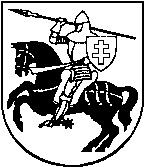 